1.pielikumsMadonas novada pašvaldības domes30.07.2020. lēmumam Nr.292(protokols Nr.15, 13.p.)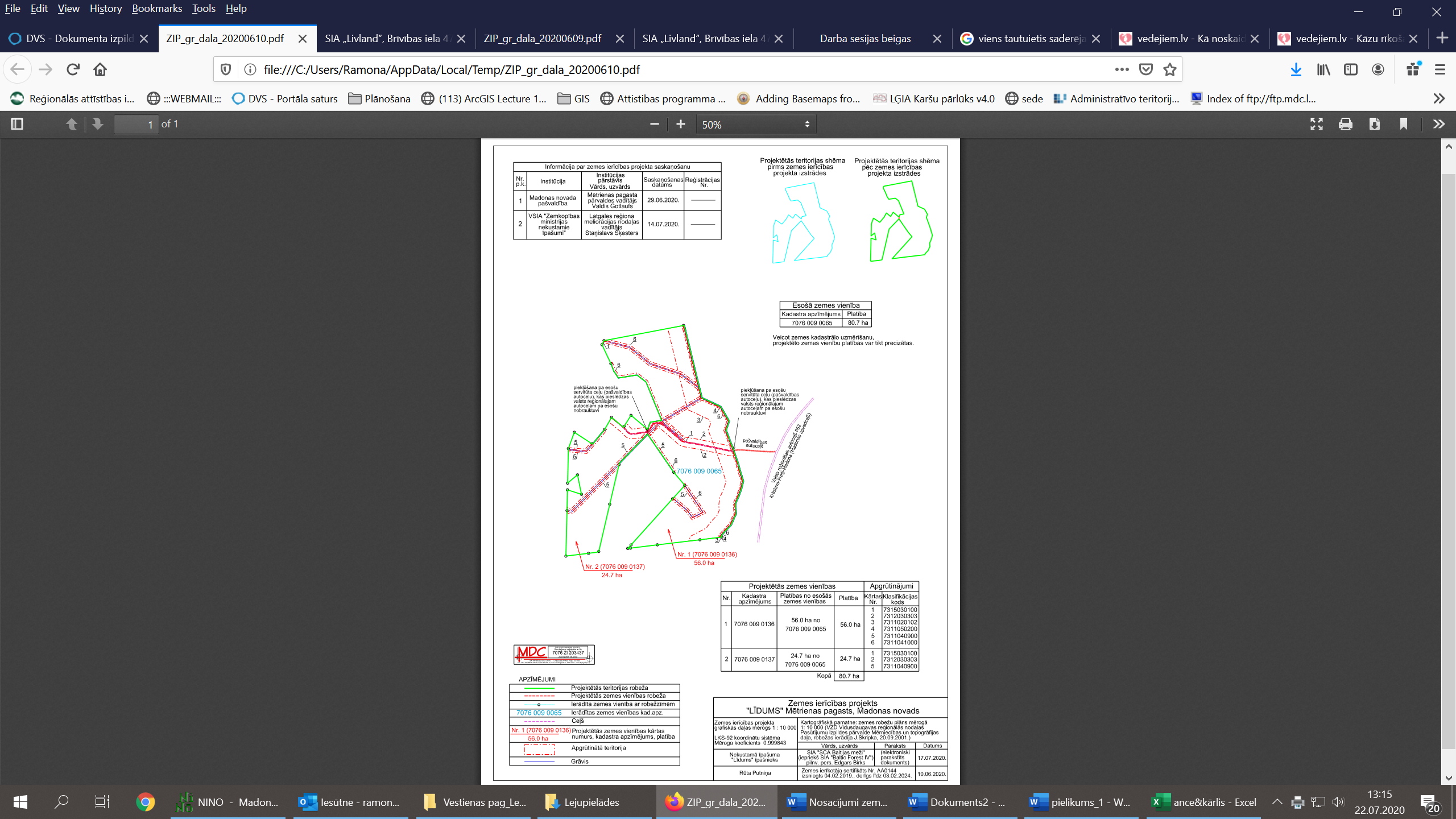 